Documentary: FamilyBefore you watchWrite the missing letter in the words.Example: 	li o nMatch the words to the picturesWatch the video and check.Watch the video Read and choose the correct number: one, two, three, four or five.Example: - one baby giraffe ____________ baby goats.____________ kitten.____________ puppies.____________ baby lions.____________ sister lions.____________ brother lions.Watch again and check.p __ ppym __ nkeyc __ lfch __ ckk __ ttengiraf __ eelep __ antgo __ t1 a baby elephantA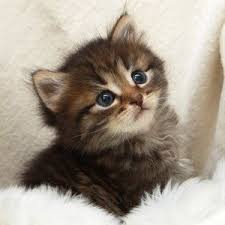 2 a baby goatB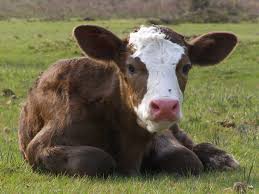 3 a baby giraffeC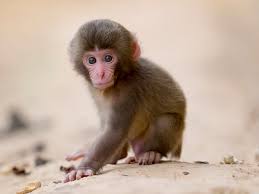 4 a puppyD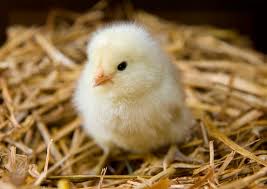 5 a kittenE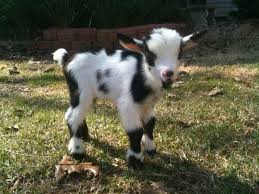 6 a calfF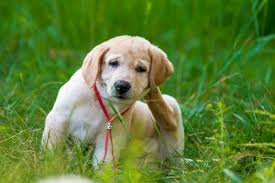 7 a baby monkeyG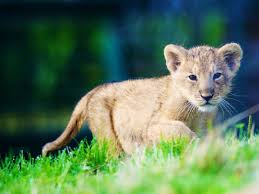 8 a chickH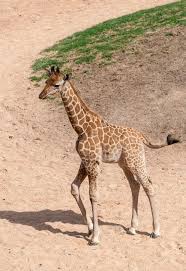 9 a baby lionI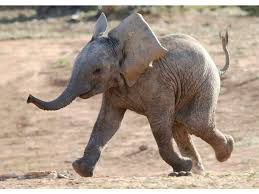 